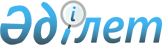 О предоставлении подъемного пособия и социальной поддержки для приобретения или строительства жилья специалистам здравоохранения, образования, социального обеспечения, культуры, спорта и ветеринарии, прибывшим для работы и проживания в сельские населенные пункты Аккайынского района на 2013 год
					
			Утративший силу
			
			
		
					Решение маслихата Аккайынского района Северо-Казахстанской области от 20 декабря 2012 года N 9-2. Зарегистрировано Департаментом юстиции Северо-Казахстанской области 22 января 2013 года N 2092. Утратило силу в связи с истечением срока действия (письмо аппарата маслихата Аккайынского района Северо-Казахстанской области от 10 марта 2015 года N 5.2.1-13/45)      Сноска. Утратило силу в связи с истечением срока действия (письмо аппарата маслихата Аккайынского района Северо-Казахстанской области от 10.03.2015 N 5.2.1-13/45).



      В соответствии с пунктом 8 статьи 18 Закона Республики Казахстан от 8 июля 2005 года "О государственном регулировании развития агропромышленного комплекса и сельских территорий", Аккайынский районный маслихат РЕШИЛ:



      1. Предоставить специалистам здравоохранения, образования, социального обеспечения, культуры, спорта и ветеринарии, прибывшим для работы и проживания в сельские населенные пункты Аккайынского района с учетом заявленной потребности на 2013 год:



      1) подъемное пособие в сумме, равной семидесятикратному месячному расчетному показателю на момент подачи заявления;



      2) социальную поддержку для приобретения или строительства жилья в виде бюджетного кредита в сумме заявленной специалистом, не превышающей одна тысяча пятисоткратный размер месячного расчетного показателя на момент подачи заявления. 



      2. Действие подпунктов 1), 2) пункта 1 настоящего решения распространяется на ветеринарных специалистов ветеринарных пунктов, осуществляющих деятельность в области ветеринарии.



      3. Данное решение вводится в действие по истечении десяти календарных дней после дня его первого официального опубликования.

 

 
					© 2012. РГП на ПХВ «Институт законодательства и правовой информации Республики Казахстан» Министерства юстиции Республики Казахстан
				      Председатель

      IX сессии V созыва

      и секретарь Аккайынского

      районного маслихатаК. Курманбаев      Согласовано:

      20 декабря 2012 года

      Начальник

      государственного учреждения

      "Аккайынский районный отдел

      сельского хозяйства и

      ветеринарии"С. Абдульманов      Начальник

      государственного учреждения

      "Аккайынский районный отдел

      экономики и финансов"Т. Власова